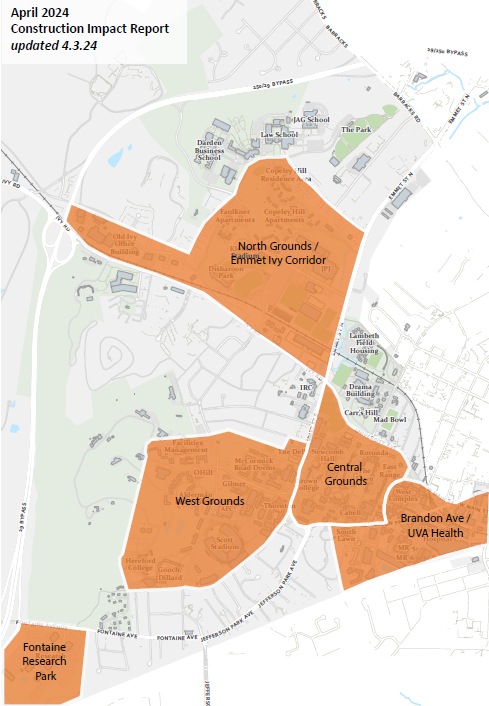 Central Grounds Construction Projects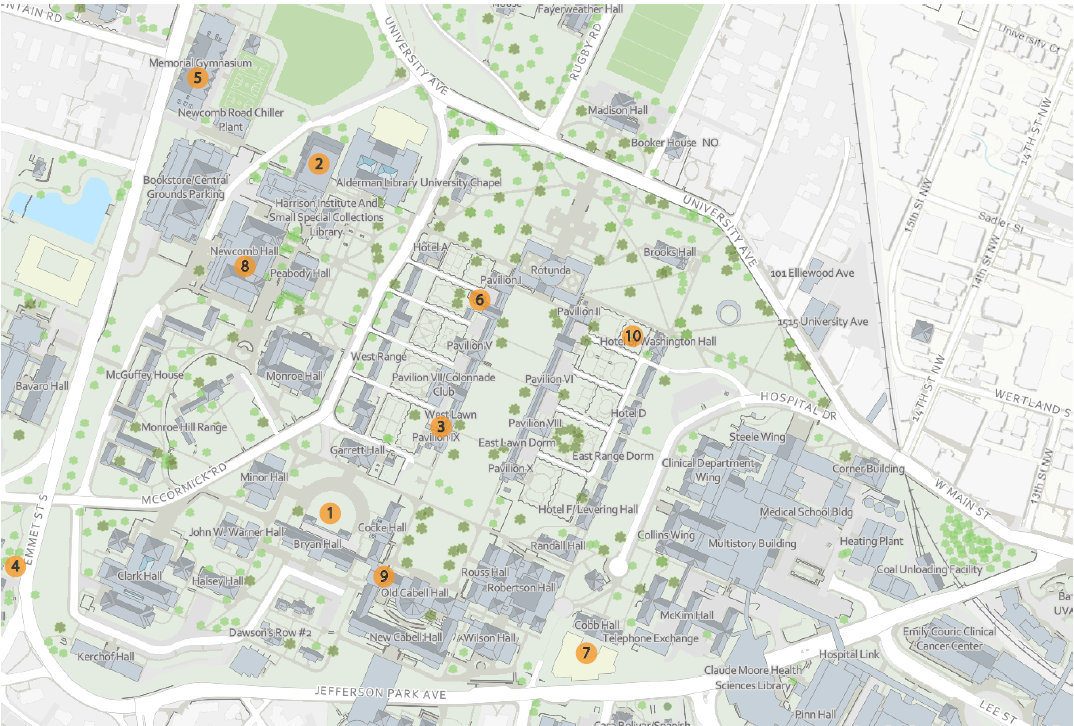 Central GroundsCentral GroundsUVA Health / Brandon Ave Construction Projects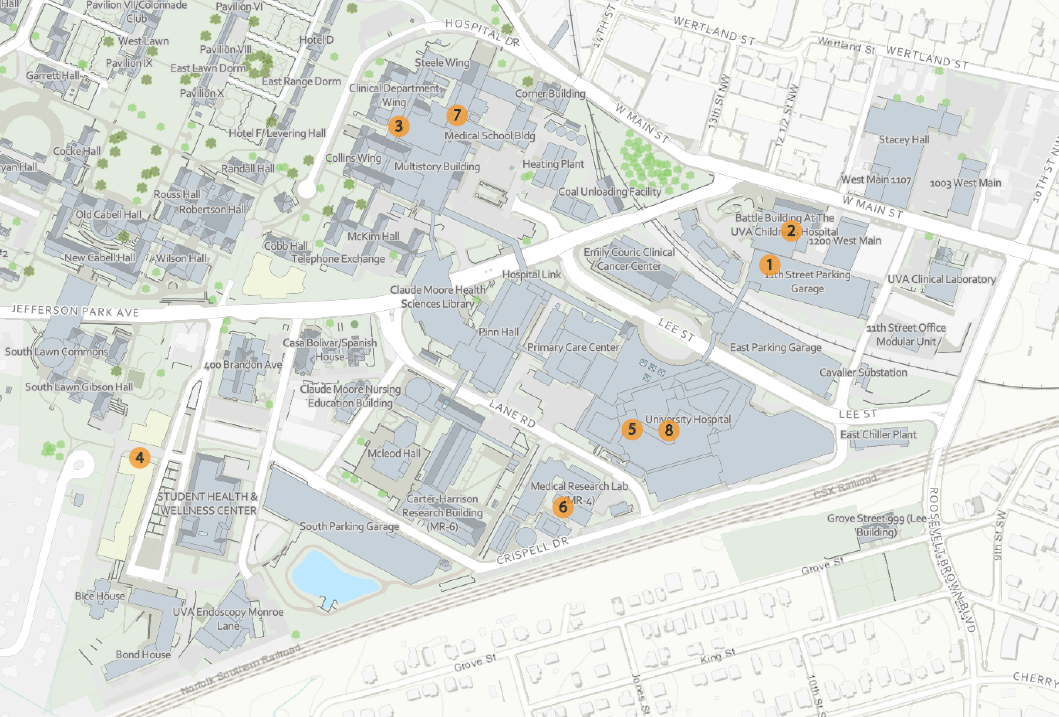 UVA Health/Brandon AveUVA Health/Brandon AveWest Grounds Construction Projects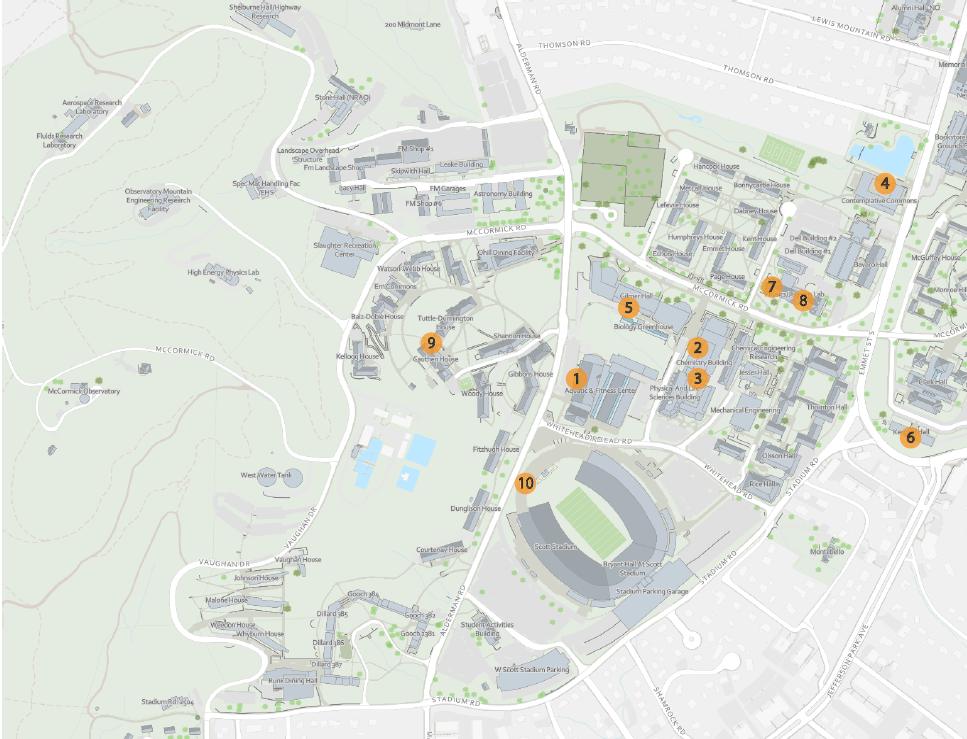 West GroundsWest GroundsEmmet Ivy Corridor/North Grounds Construction Projects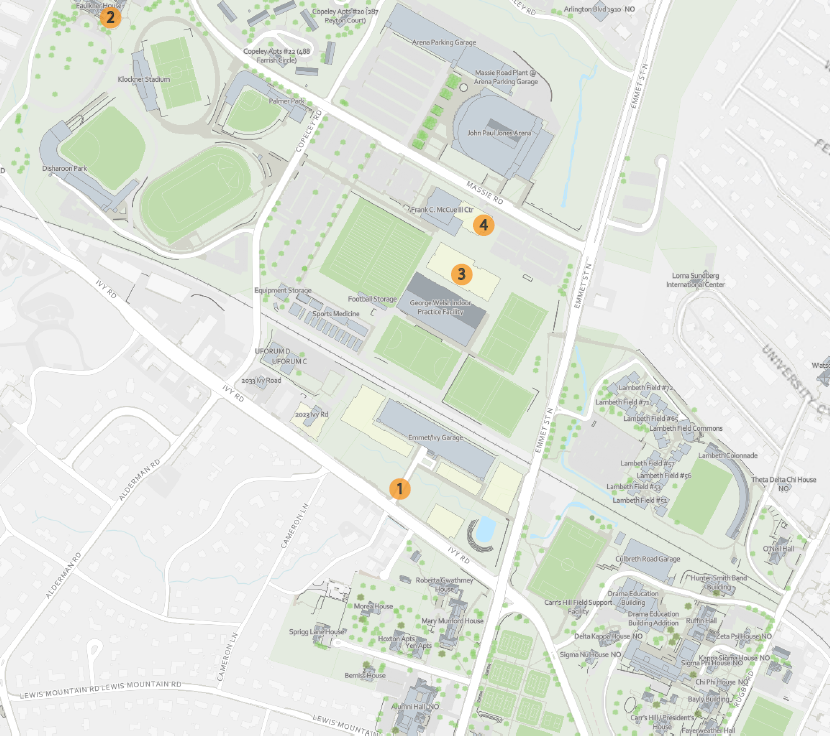 Emmet Ivy Corridor/North GroundsFontaine Research Park Construction Projects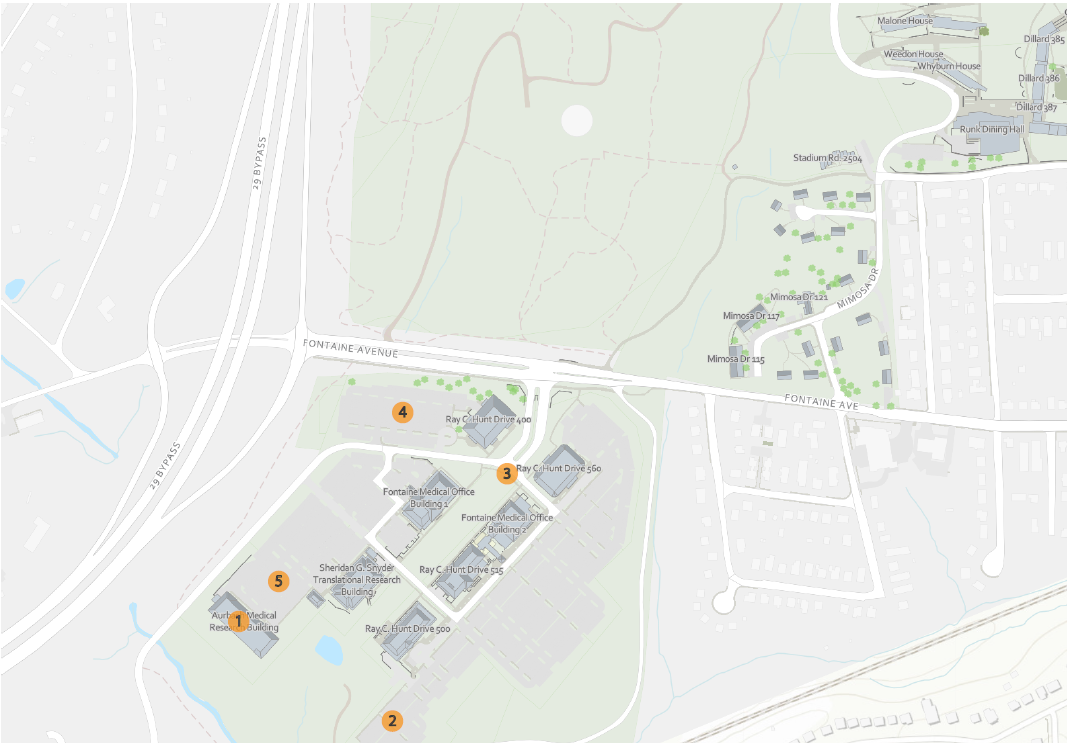 Fontaine Research ParkMap IDProject NameProject ContactImpact and ConditionsAnticipated Substantial Completion1Amphitheater Roof and ExteriorAmy Mosesarm8h@virginia.eduScaffolding will start to come down in sections March27. Roof work will continue after scaffolding isremoved.May 20242Clemons Library Waterproofing & Infiltration RepairShannon Barrasjsb9s@virginia.eduThe back exterior stairs at the second level of Clemons will be closed during the project duration.April 20243Colonnade ColumnRestoration Pavilions VII-IX & Pavilion IXMark Kutneykutney@virginia.eduMasons will be working on columns in front ofPavilion IX.May 20244Low Temperature Hot Water- Emmet Street and Newcomb RoadJohn Marshall jsm7uz@virginia.eduContinuation of work along Stadium Drive to the eastof Thornton and Olsson Halls.September 20245Memorial Gym Infrastructure & Accessibility RenewalAmy Maysarg5j@virginia.eduConstruction laydown and parking area behind MemGym along the fire lane will be closed to pedestrianor vehicle parking through January 2026.December 20256The Mews RenovationHenry Hullhmh5xj@virginia.eduTraffic on Mews Alley, work occurring in and theMews, adjacent to Pavilions I and III.December 20247McIntire Academic Facility (Shumway Hall)Craig Hiltencsh8a@virginia.eduPedestrian detours will remain in place until the Ruppel Drive ADA improvements can be completed. Trafficcontrols are in place for one westbound traffic lane ofJefferson Park Ave to be used for constructionentrances and material deliveries. Traffic controls wereapproved by the City and will be removedintermittently to help reduce traffic congestion formajor events.May 2025Map IDProject NameProject ContactImpact and ConditionsAnticipated Substantial Completion8Newcomb Hall AHUReplacements andUpgradesJoe Gitzjwg3p@virginia.eduAHU Delivery 4/13. This is a weekend tominimize impacts.October 20249Old Cabell Hall Pergola RepairsMark Kutneykutney@virginia.eduPaint removal will begin as soon as weather permits.Pedestrian access and safety are being addressed.Potential noise impacts to classroom are beingaddressed.August 202410Pavilion II Garden PathAmy Mosesarm8h@virginia.eduPathway test areas in lower garden will be removedand replaced with finish permeable materialthrough the end of April.April 2024Map IDProject NameProject ContactImpact and ConditionsAnticipated Substantial Completion111th Street Garage Critical RepairsAndy Theobaldabt4sd@virginia.eduThe project is taking 100 parking spaces at a time in the11th Street Parking Garage. Currently the repairs are onthe top deck of the garage, so the impact is minimal.June 20242Battle Building -Employee GymCaitlin Schaferceb9d@virginia.eduNoise and dust will be within the Battle Building existing retail space and adjoining sidewalk along W. Main Street. The most disruptive work will be done outside of surgery hours; located below the space on basement level (nights and weekends). Increased alley traffic to access the rear service spots affected, but no disruption to surrounding main streets.August 20243Davis Wing PlasticSurgery RenovationSandra Lafontaineuax9ux@virginia.eduConstruction zone will be closed beginning April 1.Signage and barriers will be provided. This space is strictly interior. No vehicular traffic is affected. Noiseand dust while limited will be generated during the project beginning April 15. Adjacent spaces have beennotified.June 20244Gaston House and Ramazani HouseBrian Williamsgbw5r@virginia.eduThe western lane of Brandon Ave is closed forconstruction. Eastern lane is two-way traffic. Pedestrianpathway is along eastern sidewalk and either up toSouth Lawn via the temporary path or up to JPA.July 20245Guided Ultrasound &MRI ExpansionJim Lomanjal8bu@virginia.eduTraffic congestion and pedestrian safety: the currentarrangement of fencing, staging, materials hoist,signage, and covered/protected pedestrian passagewayis expected to remain in place through the end of thiscalendar year.November 2024`Map IDProject NameProject ContactImpact and ConditionsAnticipated Substantial Completion6MR4 Steam ReplacementJohn Marshalljsm7u@virginia.eduA portion of the sidewalk near the M20 lot will bereplaced to correct some unsuitable panels. This workbegan in late March. Expect to see flaggers and apartial lane closure while work is occurring.April 20247Old Med School Switchgear ReplacementAndrew Theobaldabt4sd@virginia.eduConstruction will begin on April 1st. The contractor will take a staging area in the courtyard parking lot of Old Med School. Work will occur in the occupied corridors on the 1st and 2nd floors, and in a few offices on the 2nd floor. Outages will need to occur to switch loads over to new gear when the new gear is installed. This will occur in the Summer. Exact impacts of these outages are TBD. Construction will last through end of 2024.December 20248University Hospital Endo Rooms 3 & 6Jim Lomanjal8bu@virginia.eduProject is completely internal to the University Hospital.The project management team is working closely withthe general contractor to implement ICRA and LifeSafety measures to eliminate any hazards to patients orstaff, and will be putting up appropriate signage makingthem aware of boundaries. Noise and dust will bemanaged through clear and frequent communicationwith users as well and previously reviewed andapproved ICRA containment.July 2024Map IDProject NameProject ContactImpact and ConditionsAnticipated Substantial Completion1AFC Exterior RepairsShannon Barrasbarras@virginia.eduConstruction in the area started March 3rd. Scaffoldingwill be erected in the back parking lot of AFC. Then somebrick cutting will take place. There will be some, butminimal noise associated with the work. Parking placesalong the building will not be available duringconstruction. The scooter parking will be moved to theother side of the building.May 20242Chemistry Building Addition Fume Exhaust RenewalTaryn Spencetsh2n@virginia.eduCrane erection on Chemistry Way to remove existingdoghouse from the Chemistry Addition roof. Barricadeswill be erected and flagman will be onsite during theremoval. Some parking spaces will be impacted andcoordinated through P&T to ensure ADA spots areaccommodated and relocated.April 20243Chemistry Addition Labs 280, 372, and 380 ImprovementsAmy Eichenbergerace8a@virginia.eduContinued minor construction activities, primarily in Labs379 and 380 which may include noise during businesshours.April 20244Contemplative CommonsSarita Hermansmh2ne@virginia.eduSite fence removal is ongoing through mid-April. EmmetStreet bridge final painting and guardrail infill panelsrequire intermittent partial lane closures in Emmet. Two-way vehicular traffic will be maintained. Bridges will remain closed to the public until final completion of the project.April 20245Gilmer Hall Addition ImprovementsAmy Eichenbergerace8a@virginia.eduContinued minor interior renovations will includesome noise and partial circulation impacts.August 20246Kerchoff Hall Room 101 RenovationsShannon Barrasbarras@virginia.eduThe impacts will be minimal as the construction phase isnearing completion. There may minimal constructionnoise and work will be seen in area or room 101.May 2024Map IDProject NameProject ContactImpact and ConditionsAnticipated Substantial Completion7Physics Building Rooms 042 - 044Caitlin Schaferceb9d@virginia.eduNoise and dust within rooms 042 - 044. Work will beperformed around class schedules and lab operations.May 20248Physics Building ClassroomsTaryn Spencetsh2n@virginia.eduInstallation of large round top windows adjacent toBonnycastle sidewalk on the west side of the PhysicsBuilding. Partial sidewalk closures may be intermittent.July 20249Physics Building RenewalTaryn Spencetsh2n@virginia.eduContinued impacts on the north side of the Physicsbuilding where active Phase 3 construction is underway.Heavy construction is traffic and deliveries anticipated.Sitework improvements will impact circulation on thesouth side of Physics and require intermittent closure totraffic to accommodate the extent of work. Signage willbe installed along McCormick entrance as required.Pedestrian and vehicular traffic to be cautious.August 202410Scott Stadium Endzone ScoreboardBrian Williamsgbw54@virginia.eduMike Dotomd2aw@virginia.eduA portion of the Scott Stadium West lot and West Gatewill be closed from the beginning of February until theend of July.Alderman Road and the eastern sidewalk will be closed9:30 am - 3:00 pm Monday - Friday (Saturdays asneeded) from March 4, 2024 through May 31, 2024except for the following dates:o Spring Football Game - April 20tho HRL Move Out - May 8th - May 12tho Graduation - May 15th - May 20thDuring a closure, road signs and barriers will be utilizedto detour vehicles around the stadium via WhiteheadRoad and Stadium Road. The east sidewalk will beclosed and blocked. The west sidewalk along Aldermanwill stay open for pedestrian access. ADA signage will beplaced at the closest road crosswalks.August 2024Map IDProject NameProject ContactImpact and ConditionsAnticipated Substantial Completion1Emmet/Ivy Corridor including School of Data Science and Virginia GuesthouseMegan Buschijsg5fr@virginia.eduThere will be long term sidewalk closure on the north side of Ivy Road from Copely Rd to the bus stop west of Rothery Rd. This closure will support completion of Ivy Corridor Phase 2 and will continue through construction of Karsh Institute. Pedestrian traffic will be routes on the south side of Ivy Road using existing barrier-free crosswalks and sidewalk.SDS: Achieved March 2024VG: August 20252Faulkner House HVACRenovations Phase 1Shannon Barrasbarras@virginia.eduConstruction continues in the area. We are working withthe user group to provide adequate cooling while thespace remains under construction.May 20243Football Operations CenterDavid Sellarsdes7n@virginia.eduOngoing Impacts:East parking lot and lower east entrances to McCueclosed. Portions of south sidewalk along Massieclosed. Old pathway from Goodwin bridge closed.May 20244Olympics Sports ComplexDavid Sellarsdes7n@virginia.eduOngoing Impacts:The lower east entrances/exits to McCue are closed, andthe remainder of the east parking lot will not beavailable. Portions of south sidewalk along Massieclosed.Portion of UHall west lot closed for Promenade work.New ADA crosswalks opened and old ones removed atCopeley Road.November 2025Map IDProject NameProject ContactImpact and ConditionsAnticipated Substantial Completion1Aurbach Room G162 RenovationAndy Theobaldabt4sd@virginia.eduWork at Snyder will begin around March 1st. and last through July. Impacts will be in microscope suite of A050, A054, A055, and A056. Noise and dust impacts will be moderate. Construction barriers will be set up to protect occupants and equipment as needed.July 20242Fontaine Central Energy Plant & UtilitiesJohn Marshalljsm7uz@virginia.eduContinuation of impacts to parking in the area tothe east of 500 Ray C Hunt.August 20263Fontaine Research Park Roadway InfrastructureTaryn Spencetsh2n@virginia.eduOngoing construction at the Fontaine Research Parkentrance and Spine 2 area to install utilities, removeentry median, install temporary pedestrian walkway toconnect the pedestrians from the 500 side of the parkto 415 continues.August 20244Fontaine Research Park Parking GarageTaryn Spencetsh2n@virginia.eduSite enabling work at 400 Ray C Hunt to establishtemporary ADA parking for use during construction ofthe Garage. Associated work includes installation ofsafety fence adjacent to the main entry, removal ofsome trees, curb and gutter demolition andinstallation of temporary sidewalk contained within thefencing.November 20255UVA Institute for BiotechnologyMashal Afredi-Hartmanma4g@virginia.eduPrimary impacts in April will be from relocating existingutilities from the building footprint in preparation forBlasting May 20th. Additionally, there will be impacts toNatural Resources drive as we build the massiveretaining wall to the west of our site.Impacts are being coordinated with stakeholders,including P&T, SOM, HS, Forestry, and State Police.April 2027